Produire : Influence des types de sols sur les besoins des végétauxObjectifs A l’issue de cette séance, les élèves auront, en interdisciplinarité, abordé les besoins des plantes, les variétés de sols et leurs qualités agricoles, et la répartition simple de ces types de sols en France.Compétences du socle commun travaillées (en italique les compétences principales)Programmes (BO du 24/12/2015) Parcours Indications préliminaires pour le déroulé de la séanceSéance interdisciplinaire en 5h 1ere séance 1h: SVT : Etape 1 "à vos cerveaux" + réalisation de l'expérience 1 semis dans différents substrats + compléter le tableau partie "Hypothèses"2eme séance 1h: SVT: 1h Lecture et interprétation des 1ers résultats + Expérience 2: ajout des intrants + réalisation carte des différents types de sols en France3e séance 10 min SVT: Lecture des résultats après addition des intrants 4e séance, 1h, HG: Remplir "types d'agriculture" +les conclusions globales + reliefs et types de paysages en s'appuyant sur des supports dynamiques.Séance remobilisable dans le cadre d'une visite d'un marché de produits alimentaires.Eléments pour compléter la fiche élève(à la suite)Pour aller plus loin- Serreau, Coline. Solutions locales pour un désordre global - 2010 : https://www.youtube.com/watch?v=3q_xzQ7pRi4 Caméra au poing, Coline Serreau a parcouru le monde pendant près de trois ans, à la rencontre de femmes et d’hommes de terrain qui expérimentent un peu partout, avec succès, de nouveaux systèmes de production agricole, réparent les dégâts environnementaux, et proposent une vie et une santé améliorées en garantissant une sécurité alimentaire pour tous. - L'agriculture alternative : une solution viable pour l’Europe ? - Arte, septembre 2016 : http://info.arte.tv/fr/lagriculture-alternative-une-solution-viable-pour-leurope- Peut-on se passer de l’agriculture industrielle pour nourrir la planète ? - Face-à-face entre Thomas Diemer, président  des Jeunes agriculteurs et Marc Dufumier, ingénieur agronome, professeur émérite à l’AgroParis Tech. Humanite.fr :  http://www.humanite.fr/peut-se-passer-de-lagriculture-industrielle-pour-nourrir-la-planete-566842- C'est pas sorcier - PESTICIDES : https://www.youtube.com/watch?v=Cqm6Ztr-ndg- C'est pas sorcier - AGRI.BIO : https://www.youtube.com/watch?v=QioWHYGCX70Produire : Influence des types de sols sur les besoins des végétauxÀ nos cerveaux : De quoi ont besoin les plantes pour germer, croître, produire des fruits ?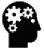 Après réflexion et échanges avec ton voisin, complète le tableau ci-dessous :La main à la pâte : Tester les différences entre les sols.Les élèves font un croquis rapide de leur plantation (mon dessin est un exemple…)Diviser la classe en 8 groupes de 3 pour faire les expériences :TerreauArgileTerre du jardinVase / dépôt de limonAvec bcp d’intrants chimiquesAvec chauxSans rienAvec un peu d’engraisEau du robinet 	NB : chaque groupe a un schéma différent…Graine de radis TerreauBoules de perlite  Complétons  le  tableau 1 des expériences réalisées.Tableau 1.  Des expériences pour comprendre les différents types de productions agricoles Au fil des séances, nous allons compléter ce tableau afin de comprendre les différentes agricultures, en France et dans le monde. (Travail de groupe puis mise en commun)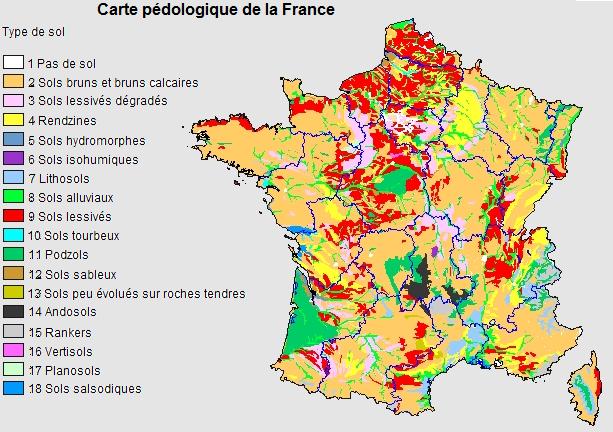 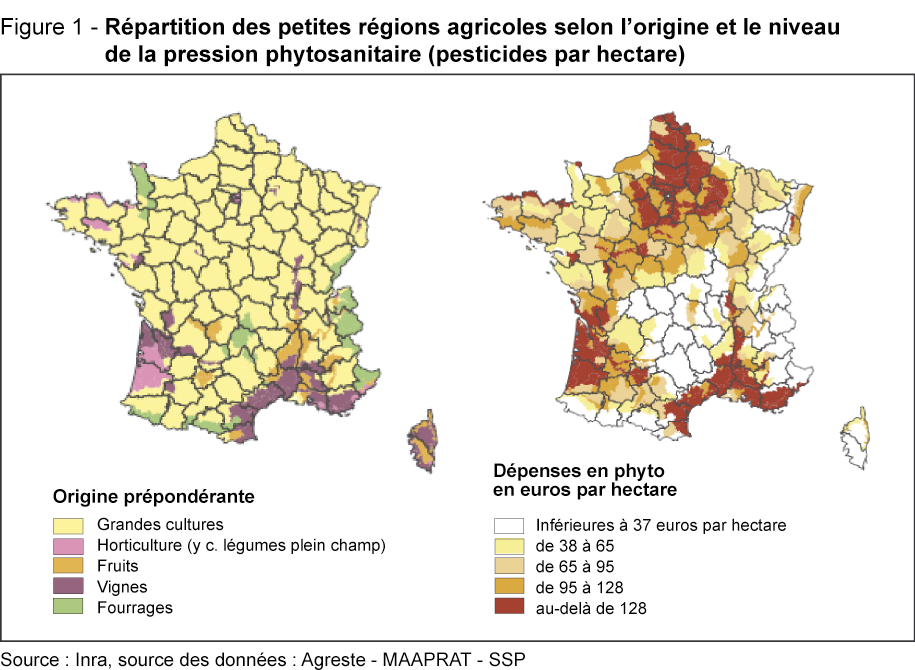 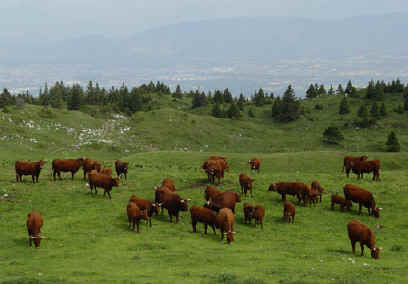 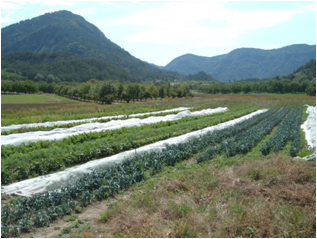 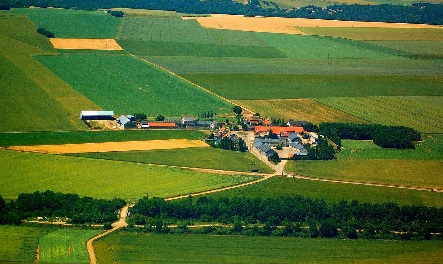 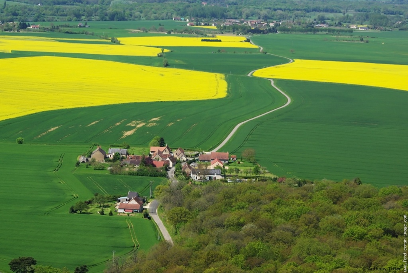 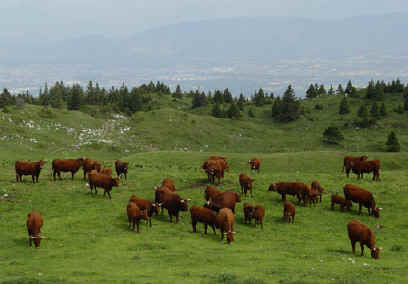 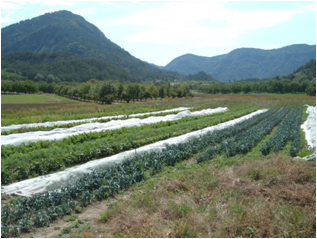 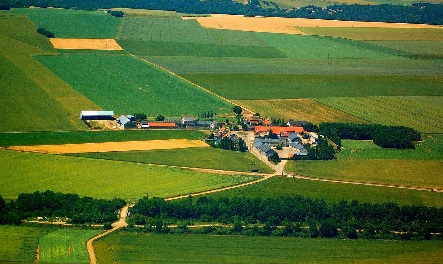 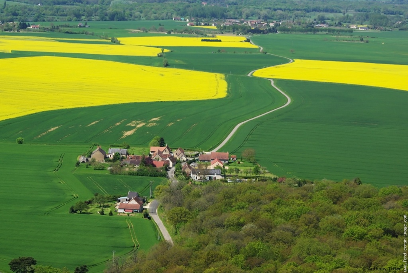 Domaine 1 Les langages pour penser et communiquerExploiter des supports variés, Domaine 2 Les méthodes et outils pour apprendreDomaine 3  La formation de la personne et du citoyenDéveloppement d’un esprit critiqueDomaine 4 Les systèmes naturels et les systèmes techniquesDémarche expérimentale pour apprendreDomaine 5 les représentations du monde et l'activité humaineSe repérer dans l’espaceHGThème 2 : Des ressources à gérer et renouveler Chapitre : L'alimentation dans le mondeSVTThème "Planète Terre Environnement et action humaine".Chapitre sur les ressources naturelles.Parcours citoyen Parcours avenir La diversité des pratiques dans le monde agricoleParcours santé Les pratiques agricoles et leurs impacts sur la santé et l’environnementCe dont la plante a besoin :Qu’apporte chaque élément ? eauMinéraux + H2OTerre minérauxairCO2 + autres gaz soleilPour photosynthèseExpériencesSol 1(sable)Sol 2 (terre du jardin)Sol 3 (terreau)Sol 4( sédiments = vase )ExpériencesCulture sans intrantsCulture sans intrantsCulture « Bio » (chaux-vers)Culture raisonnéeCulture intensiveSéance 2 : HypothèsesD’après toi, que va-t-on obtenir ?Réponses élèvesRéponses élèvesRéponses élèvesRéponses élèvesHypothèsesD’après toi, que va-t-on obtenir ?Réponses élèvesRéponses élèvesRéponses élèvesRéponses élèvesRéponses élèvesRésultatsQu’a-t-on obtenu ? Qu’observe-t-on ?Réponses élèvesRéponses élèvesRéponses élèvesRéponses élèvesRésultatsQu’a-t-on obtenu ? Qu’observe-t-on ?Réponses élèvesRéponses élèvesRéponses élèvesRéponses élèvesRéponses élèvesType de sols et paysages Sols sableux des côtes et de certaines îles. Plaine. Bord de rivière.Plutôt minérale, terre des massifs anciens (granite) ; Collines Sols bruns= terre végétale avec fort taux de matière organique. Surtout en milieu tropical.Grands bassins sédimentaires, plaines très fertiles + bords de rivièresType d’agriculture (définition)Intrant = tout produit, naturel ou chimique, ajouté lors de la culture pour augmenter la production ou éliminer les nuisibles (plantes, insectes).Intrant = tout produit, naturel ou chimique, ajouté lors de la culture pour augmenter la production ou éliminer les nuisibles (plantes, insectes).« Bio » = agriculture qui n’utilise que des intrants d’origine naturelle (ex : chaux, vers de terre, coccinelles pour les pucerons…)Culture raisonnée = agriculture qui mesure précisément les besoins des cultures en fonctions des sols pour utiliser juste les quantités nécessaires d’intrants.Culture intensive = agriculture qui utilise massivement les produits chimiques afin d’augmenter les rendements (= les quantités produites).Conclusion globalePlus un sol contient de la matière organique et des particules minérales fines, plus il est fertile.Plus un sol contient de la matière organique et des particules minérales fines, plus il est fertile.Plus un sol contient de la matière organique et des particules minérales fines, plus il est fertile.Plus un sol contient de la matière organique et des particules minérales fines, plus il est fertile.Conclusion globaleL’utilisation des intrants (chimiques ou non) permet d’augmenter la production. Mais utiliser beaucoup de produits chimiques n’est pas forcément plus productif.L’utilisation des intrants (chimiques ou non) permet d’augmenter la production. Mais utiliser beaucoup de produits chimiques n’est pas forcément plus productif.L’utilisation des intrants (chimiques ou non) permet d’augmenter la production. Mais utiliser beaucoup de produits chimiques n’est pas forcément plus productif.L’utilisation des intrants (chimiques ou non) permet d’augmenter la production. Mais utiliser beaucoup de produits chimiques n’est pas forcément plus productif.L’utilisation des intrants (chimiques ou non) permet d’augmenter la production. Mais utiliser beaucoup de produits chimiques n’est pas forcément plus productif.Conclusion généralePour compenser les déficits des sols en minéraux et pour augmenter leur production, les agriculteurs utilisent plus ou moins d’intrants, chimiques ou naturels.Pour compenser les déficits des sols en minéraux et pour augmenter leur production, les agriculteurs utilisent plus ou moins d’intrants, chimiques ou naturels.Pour compenser les déficits des sols en minéraux et pour augmenter leur production, les agriculteurs utilisent plus ou moins d’intrants, chimiques ou naturels.Pour compenser les déficits des sols en minéraux et pour augmenter leur production, les agriculteurs utilisent plus ou moins d’intrants, chimiques ou naturels.Pour compenser les déficits des sols en minéraux et pour augmenter leur production, les agriculteurs utilisent plus ou moins d’intrants, chimiques ou naturels.Pour compenser les déficits des sols en minéraux et pour augmenter leur production, les agriculteurs utilisent plus ou moins d’intrants, chimiques ou naturels.Pour compenser les déficits des sols en minéraux et pour augmenter leur production, les agriculteurs utilisent plus ou moins d’intrants, chimiques ou naturels.Pour compenser les déficits des sols en minéraux et pour augmenter leur production, les agriculteurs utilisent plus ou moins d’intrants, chimiques ou naturels.Pour compenser les déficits des sols en minéraux et pour augmenter leur production, les agriculteurs utilisent plus ou moins d’intrants, chimiques ou naturels.Pour compenser les déficits des sols en minéraux et pour augmenter leur production, les agriculteurs utilisent plus ou moins d’intrants, chimiques ou naturels.Types de reliefsPlaines / littoralCollines / montagnePlaines / collinesGrandes plainesPhoto d’un paysage typiquePâturages AuvergnePetites parcelles de légumes Drôme 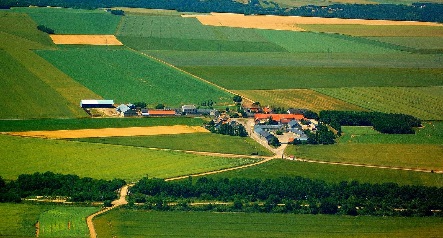 Petites parcelles de légumes Drôme Plaine céréalière près de ChartresGrande culture céréalière au sud de ParisLocalisationOù trouve-t-on ces sols en France ? Pour la correction, utiliser de manière très simplifiée la carte ci-dessous (pédologie France)En jaune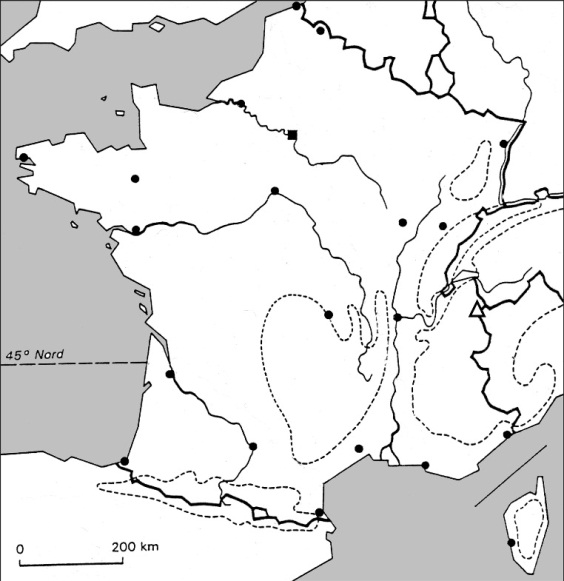 En marronEn vertEn grisPhoto d’un paysage typiquePâturages AuvergnePetites parcelles de légumes Drôme Petites parcelles de légumes Drôme Plaine céréalière près de ChartresGrande culture céréalière au sud de ParisLocalisationOù trouve-t-on ces sols en France ? Pour la correction, utiliser de manière très simplifiée la carte ci-dessous (pédologie France)En jauneEn marronEn vertEn grisType d’exploitations(taille / famille)Familiale, Cultures extensives donc grandes surfaces mais peu de rendements.FamilialePetites à moyennes exploitations (moins de 50 ha en moyenne)FamilialePetites à moyennes exploitations (moins de 50 ha en moyenne)Exploitations moyennes à grandes, entre 50 et 100 ha en moyenne.Culture industrielle, très grandes exploitations (plusieurs centaines d’ha)